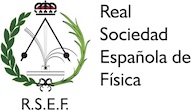 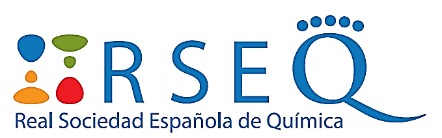 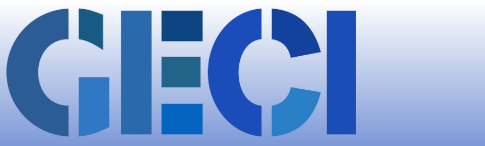 SOLICITUD DEL PREMIO “ELVIRA RODENAS CILLER” 2018 A LA MEJOR TESIS DOCTORAL EN CIENCIA DE COLOIDES E INTERFASESFirmado:Fecha:NombreApellidosDirección postalDirección postalE-mailTeléfonoTítulo de la TesisDirector(es)Director(es)Director(es)Universidad